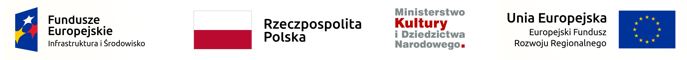 Program Operacyjny Infrastruktura i Środowisko2014-2020ZP.271.121.2018						      Krosno, dnia 11.10.2018r.Ogłoszenieo wyborze najkorzystniejszej oferty w postępowaniu o udzielenie zamówienia publicznego (art. 92 ust. 2 ustawy Prawo zamówień publicznych) 1. GMINA MIASTO KROSNO, ul. Lwowska 28a, 38-400 Krosno, zwana dalej Zamawiającym, w dniu 11.10.2018r. rozstrzygnęła postępowanie prowadzone w trybie przetargu nieograniczonego pn.: „Modernizacja zabytkowego dworca PKP na potrzeby funkcjonowania ETNOCENTRUM Ziemi Krośnieńskiej”.2. Na wykonanie przedmiotowego zadania wpłynęły 2 oferty złożone przez następujących wykonawców:Konsorcjum Firm: Lider - Przedsiębiorstwo Budowlano-Usługowe „KROSPOL” Sp. j., Jan Lepak, Stanisław Stachura, ul. Składowa 9D, 38-400 Krosno; Partner – „EUROPEL” Sp. z o. o., ul. Spółdzielcza 4, 38-420 Korczyna.„PROCHEM” S. A., ul. Łopuszańska 95, 02-457 Warszawa.3. Ceny i pozostałe kryteria oceny ofert:Wykonawca nr 1:cena: 18 798 631,84 zł,długość okresu gwarancji jakości i rękojmi za wady na roboty budowlane oraz dostarczone i zamontowane urządzenia, sprzęt oraz wyposażenie: 
5 lat,czas reakcji serwisu gwarancyjnego: do 48 godzin,Wykonawca nr 2:cena: 19 224 197,67 zł, po dokonaniu poprawy oczywistych omyłek rachunkowych: 19 296 012,18 zł brutto,długość okresu gwarancji jakości i rękojmi za wady na roboty budowlane oraz dostarczone i zamontowane urządzenia, sprzęt oraz wyposażenie: 
5 lat,czas reakcji serwisu gwarancyjnego: 4 godziny.4. Po dokonaniu oceny ofert pod kątem przesłanek ich odrzucenia (na podstawie art. 89 ust. 1 ustawy Pzp) ustalono, że obie oferty są zgodne z treścią SIWZ. 5. Zamawiający ustalił następujące kryteria oceny ofert: a) cena – 60 %,b) długość okresu gwarancji jakości i rękojmi za wady – 30 %,c) czas reakcji serwisu gwarancyjnego – 10 %;Po dokonaniu przeliczenia punktów przyznanych wykonawcom w kryteriach oceny ofert ustalono, co następuje:Wykonawca nr 1:a) 60,00 pkt b) 30,00 pkt, c) 10,00 pkt; Łącznie: 100,00 pktWykonawca nr 2:a) 58,45 pkt b) 30,00 pkt, c) 10,00 pkt; Łącznie: 98,45 pkt6. Wykonawca nr 1, którego oferta została oceniona jako korzystniejsza spełnia warunki udziału w postępowaniu i nie podlega wykluczeniu.7. Biorąc powyższe pod uwagę Zamawiający podjął decyzję o powierzeniu realizacji zamówienia wykonawcy nr 1, który uzyskał maksymalną liczbę punktów.